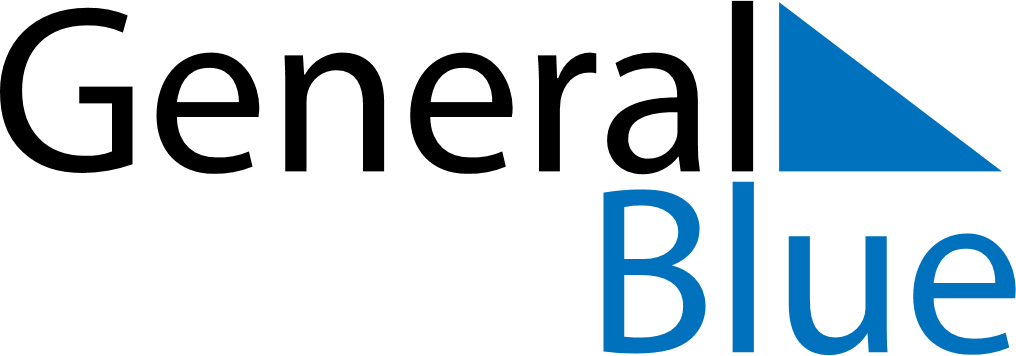 July 2019July 2019July 2019July 2019South AfricaSouth AfricaSouth AfricaSundayMondayTuesdayWednesdayThursdayFridayFridaySaturday123455678910111212131415161718191920Nelson Mandela Day212223242526262728293031